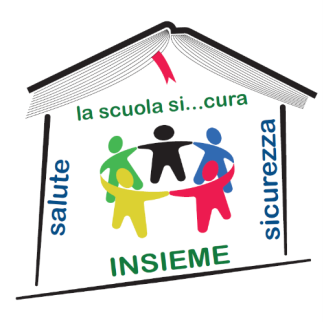 “Scuola Sicura”Progetto di integrazione della sicurezza del lavoro nei curricola della scuola secondaria di 2° gradoCOMPETENZAAGIRE RESPONSABILMENTE E PROTEGGERE SE STESSI E GLI ALTRIAGIRE RESPONSABILMENTE E PROTEGGERE SE STESSI E GLI ALTRIU.F.I GIOVANI E L’ALCOLI GIOVANI E L’ALCOLAREAUmanistica/scientifica  ( italiano, latino scienze)Umanistica/scientifica  ( italiano, latino scienze)CLASSITerze / prima dell’esperienza di alternanzaABILITÀCONOSCENZEMOD. 1 SYLLABUSATTIVITÀMATERIALI  DIDATTICISaper reperire fonti e documentiSaper decodificare un testoSaper leggere e interpretare dei datiConoscere la struttura dell’articoloComprendere le relazioni tra strutture molecolari e funzioni  Raccogliere dati e organizzarli in modo chiaroConoscere la normativa relativa all’uso dell’alcol (Legge quadro n.125/2001; Decreto legislativo 158/ 2012; D.L 20.02.2017 n.14 art.12 comma 2)Conoscere gli effetti e i rischi dell’uso dell’alcol attraverso la lettura di testi letterari e nonConoscere e saper utilizzare strumenti e tipologie comunicativiconoscere la formula e la struttura di molecoleconoscere i passaggi principali della fermentazione alcolicaconoscere gli effetti provocati dall'alcol sui principali organi e apparati dell'organismo10. Altri rischi10.1 Concetti10.1.1 Alcol, droghe,fumo▪ Lezione frontale per introdurre il tema e per presentare la struttura dell’articolo di giornale/ testo argomentativoLavori di gruppo:Brainstorming  Organizzazione delle idee attraverso mappe concettualiRicerca e analisi di articoli di cronacaDebate e confrontoProduzione di un articoloIdeazione e progettazione di uno spot “pubblicità e progresso”SCIENZElezione frontale sulla struttura della molecola e sulla sintesimappa sugli effetti provocati su fegato e altri organilavoro individuali :intervista  e raccolta datiPetronio, Cena TrimalchionisBoccaccio,  Decameron II, 7E.A.Poe, L’angelo del BizzarroE.Zola, Assommoir , cap.IIArticoli di cronacaStatistichehttps://www.raiplay.it/video/2016/08/I-giovani-e-laposalcol-67be9978-b957-444c-9b13-df33ae262485.htmlhttps://www.youtube.com/watch?v=TGJIxnASc18testo di biologiahttps://www.puntosicuro.it/sicurezza-sul-lavoro-C-1/tipologie-di-rischio-C-5/alcol-droghe-C-42/rischio-alcol-dipendenza-aspetti-normativi-giurisprudenziali-AR-14966/•https://www.leggo.it/video/societa/alcol_quali_effetti_devastanti_cervello-140424.htmlVERIFICA FINALETipologia: Produzione di un articolo/ testo argomentativo per il giornalino della scuolatabella riassuntiva lavoro di intervistaDurata: 2 oreVERIFICA FINALETipologia: Produzione di un articolo/ testo argomentativo per il giornalino della scuolatabella riassuntiva lavoro di intervistaDurata: 2 oreVERIFICA FINALETipologia: Produzione di un articolo/ testo argomentativo per il giornalino della scuolatabella riassuntiva lavoro di intervistaDurata: 2 oreVERIFICA FINALETipologia: Produzione di un articolo/ testo argomentativo per il giornalino della scuolatabella riassuntiva lavoro di intervistaDurata: 2 oreVERIFICA FINALETipologia: Produzione di un articolo/ testo argomentativo per il giornalino della scuolatabella riassuntiva lavoro di intervistaDurata: 2 oreTEMPO COMPLESSIVO 9 ORETEMPO COMPLESSIVO 9 ORETEMPO COMPLESSIVO 9 ORETEMPO COMPLESSIVO 9 ORETEMPO COMPLESSIVO 9 ORE